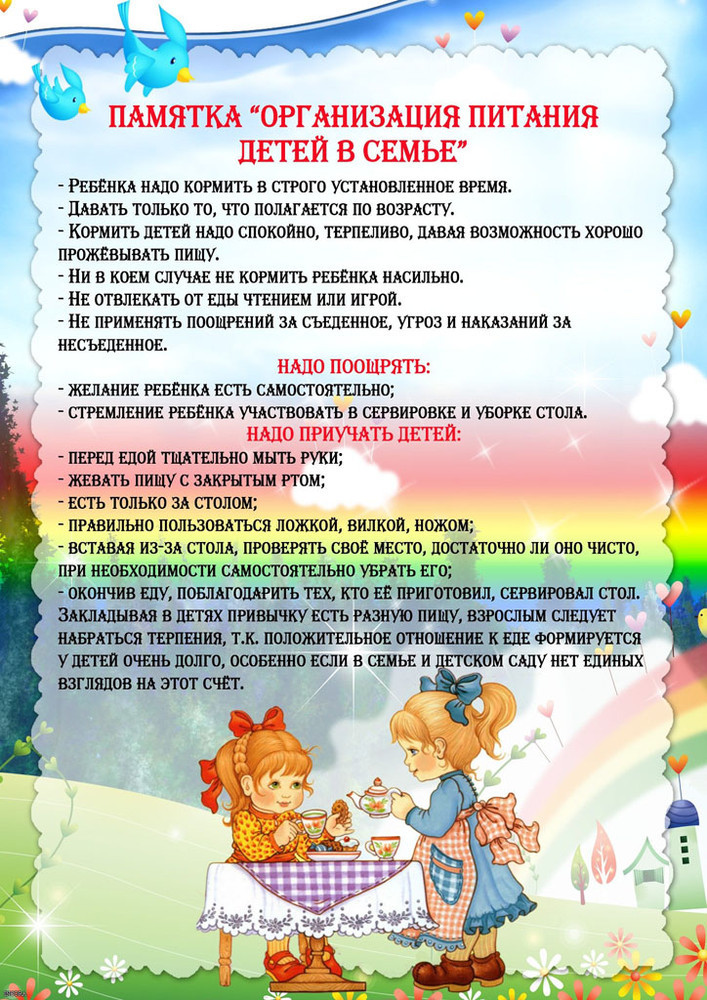 Подготовила:Новикова В. Л.Воспитатель МДОУ «Детский сад №95»По материалам интернет – ресурсовЯрославль 2024